Name: 						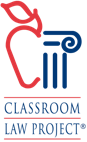 Classroom Law Project Current EventEssential QuestionsMyanmar Coup and ResistanceDirections: As you read through news and other resources about Myanmar Coup and Resistance, consider the following questions:What is the political history of Myanmar (Burma)? What bearing does it have on the present state of affairs?Why has the military in Myanmar seized power?What has happened as a result of the military coup on Feb. 1st?What is civil disobedience and how do we see it affecting change in Myanmar?